                        22 kwietnia                DzieŃ ZiemiO ziemie naszą dbamy, więc śmieci do kosza wyrzucamy, jeszcze jedna ważna sprawa, segregacja to ważna sprawa!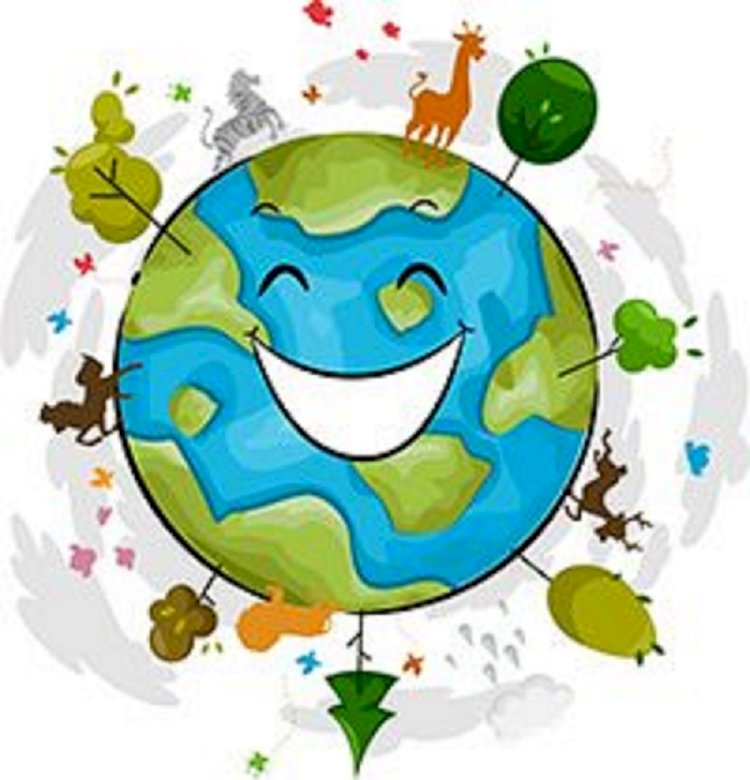 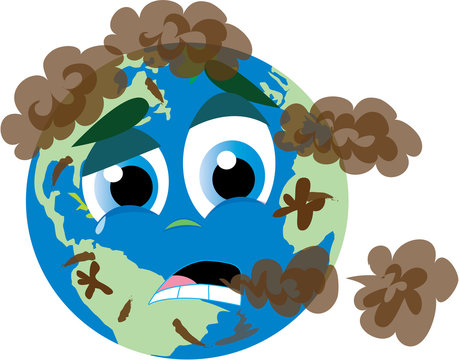 